Purpose: The purpose of this procedure (SOP) is to provide implantation guidelines for the University of Tennessee Gift Card Policy http://policy.tennessee.edu/fiscal_policy/fi0313/ 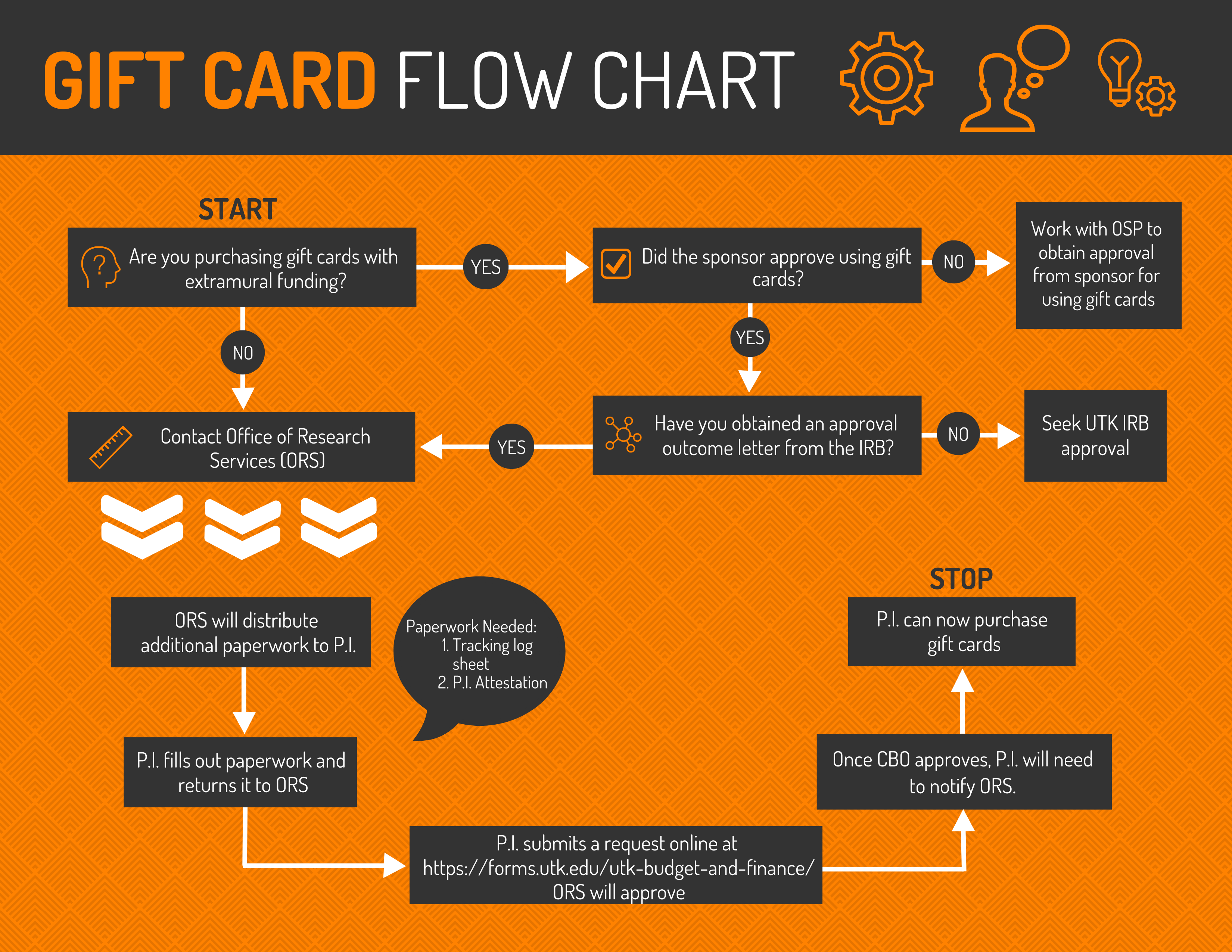 Introduction: Using gift cards as incentives or awards for externally funded sponsored project participants must be described in the grant proposal. All requests for gift card purchase must have Institutional Review Board approval prior to the purchase.All gift cards must be approved by the ORS prior to the purchase.If the gift card was not described in the grant proposal, the purchase of a gift card on a sponsored project requires prior written approval from the sponsor. All Purchases for gift cards MUST be Pre-Approved by the Chief Business Office (CBO)Gift Card Purchasing ProcedureRequest Gift Cards OnlineUTK – Budget and Finance | Form CentralRequest no more than 3 months of cards at a timeIf requesting CBO to purchase Amazon gift cards this will be done after submission is approvedMake sure to attach IRB approval outcome letterAdd project R# to formOnline form will automatically come to ORS for approval firstUTK CON Gift Card Tracking Participant LogPI purchases gift cards via petty cash or through CBO for AmazonPI can also direct bill through the UT Bookstore We strongly recommend you only purchase the amount of gift cards you need right away to prevent unused gift cards at the end of the grant.PI provides Finance and Administration office with a Petty Cash Reimbursement form, all receipts from the gift card purchase and the CBO approval form.   All cards must be used prior to end of grant. Any un-used gift cards are to be returned to the ORSNOTE ***** Sponsored projects CANNOT be charged for unused gift cards Paying for Gift CardsGift cards may be purchased by a researcher and reimbursed through petty cash.F&A requires a minimum of 7 days for turnaroundThe PI may purchase gift cards, using the petty cash process, only after IRB, ORS and CB approval. CBO can purchase Amazon gift cards and can be requested after approval comes throughBookstore can do a direct bill to the research grantNOTE *** Procurement cards CANNOT be used for the purchasing of gift cards.Forms Required for ApprovalPI Gift Card Policy Adherence AttestationGift Cart Online Request Form UTK College of Nursing Gift Card Tracking Participant LogAt the end of each Fiscal Year you must provide a list of unused Gift Cards for UTK internal audit. 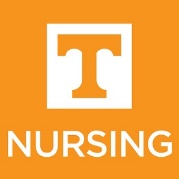 AbbreviationsCurrent ORS PersonnelCON: College of NursingORS: Office of Research ServicesADR: Associate Dean for ResearchPI: Principle InvestigatorORF: Order Request FormAssociate Dean of Research: Dr. Tami WyattDirector, Research Services: Nancy TaylorAdministrative Specialist: Holly Hauck